Lung Cancer Screening Program Order Form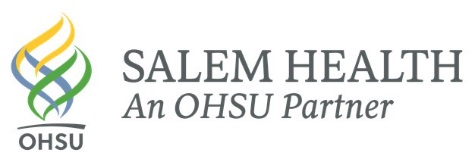 PATIENT INFORMATIONLast Name:							 First Name:						Phone: 							               DOB: 							 ANNUAL SCREENING ORDER  (Please include most recent chart notes)Pack Years                        (must be minimum of 30. Pack years = packs per day x number of years smoked) Currently Smoking?   Y     N           If not smoking, how many years quit? 		Exam: G0297 CT Lung Screening Exam (Initial or Subsequent Annual Screening)  Diagnosis: Z87.891  Former SmokerF17.210  Smoker  By signing this order, you are acknowledging the following eligibility for your patient:Asymptomatic (no symptoms of lung cancer)Between the ages of 55 and 80(Medicare/Medicare Managed Care patients age 78-80 are eligible for screening as self-pay)The patient has participated in a Shared Decision Making session for their initial screeningThe patient was informed of the importance of smoking cessation and/or maintain smoking abstinence, and if appropriate, furnishing of information about tobacco cessation interventions.  FOLLOW-UP ORDER  (Do not fill out the box below for an Annual Screening)Previous LungRads Received:		 Date:		   Recommended Follow-up Date: 			DIAGNOSIS CODE: 			 (required on all orders)LungRads 3 (6 Month Recommendation)Low Dose Chest CT – CPT 71250Other			 LungRads 4A (3 Month Recommendation)Low Dose Chest CT – CPT 71250 PET Scan - may be used when there is an equal to or greater than 8 mm solid componentOther								LungRads 4B or 4XChest CT with contrast – CPT 71260Chest CT w/o contrast (not Low Dose Chest CT) -CPT – 71250PET Scan – may be used when there is an equal to or greater than 8 mm solid componentBiopsyOther			PROVIDER INFORMATIONOrdering Provider: 							              NPI: 			               	Phone: 								 Fax:							Insurance: 							 Auth#: 						Physician Signature: 								 Date: 					